8 классЗадание по геометрии на период дистанционного обучения с 27 апреля по 30 апреляУрок. Тема «Умножение вектора на число»1) Выполните самостоятельную работу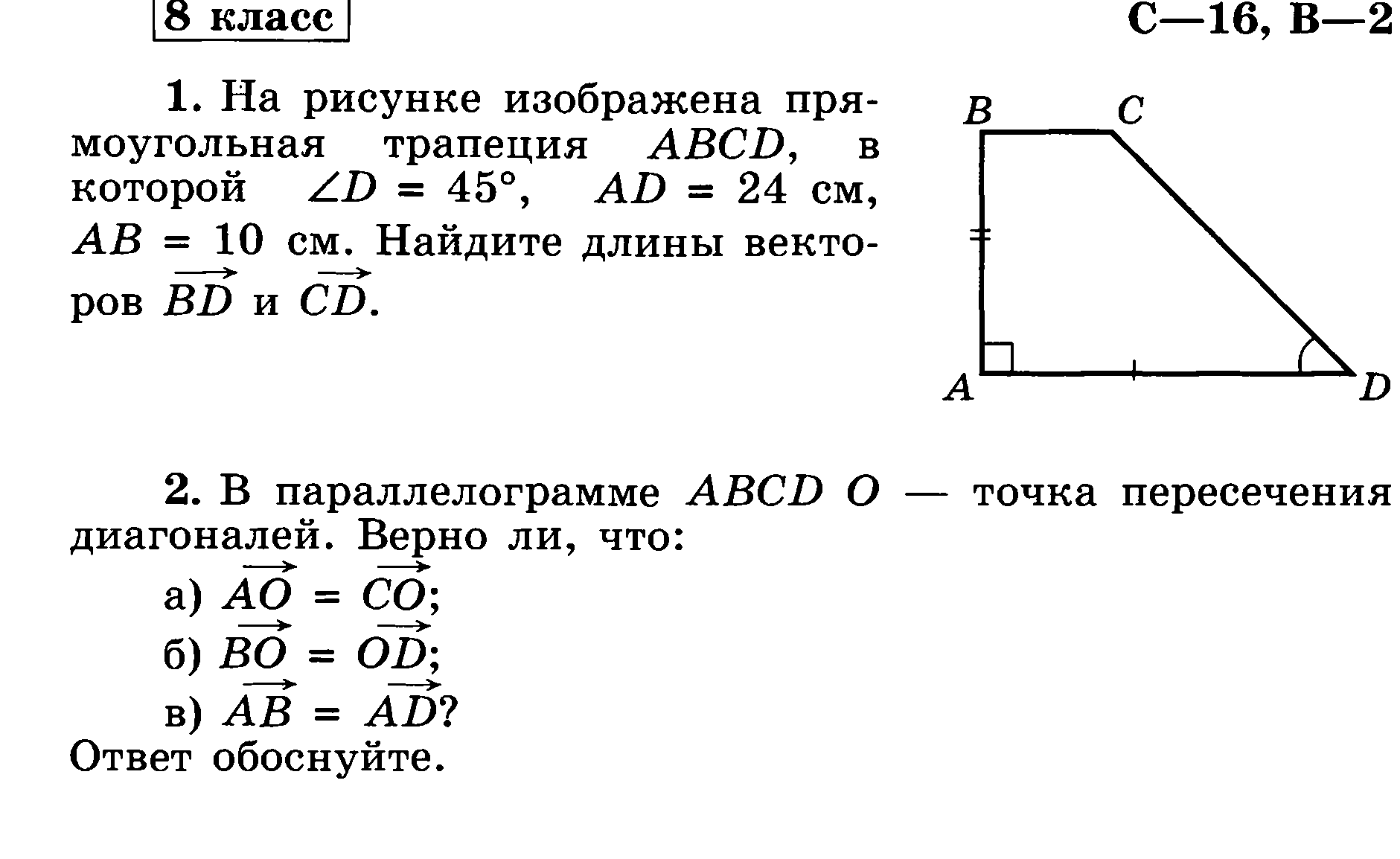 2) Изучите теоретический материал п.96  стр.143-144.3) Если возможно, то посмотрите урок на сайте РЭШ по ссылке https://resh.edu.ru/subject/lesson/3037/main/ 3) Запишите в тетради определение произведения вектора на число в координатном виде, запишите свойства умножения вектора на число4) Решите № 19 стр.150 (решайте по действиям), образец записи приведен ниже.Пример умножения вектора на числоПример 1. Найти произведение вектора  (1; 2) на 3.Решение: 3 ·  =  = .